§751.  Knox County budget committeeIn Knox County, there is established a budget committee to carry out the purposes of this article.  As used in this article, "county commissioners" means the county commissioners of Knox County.  [PL 1991, c. 257 (NEW).]1.  Membership.  The budget committee consists of 9 members who are elected from districts defined in section 757 and as provided in this subsection.  Each committee member serves a 4-year term.A.  Budget committee members must be elected on the Tuesday following the first Monday of November in each even-numbered year beginning in 1994.  Each term begins on the first day of the fiscal year following the election.  [PL 2007, c. 663, §6 (AMD).]B.  Nominations for the office of budget committee member must be nonpartisan and be made by petition in accordance with Title 21‑A, chapter 5, subchapter II, except that candidates need not verify by oath or affirmation that they are not enrolled in a party and the number of signatures of voters must be at least 25 and not more than 40 on a nomination petition for a candidate in each district subdivision.  The election must be conducted and the results determined as provided for in the election of county commissioners in section 61.  Costs for reproduction and distribution of ballots must be paid by Knox County.  [PL 1991, c. 257 (NEW).]C.  The budget committee shall elect annually a chair from among its members.  [PL 1991, c. 257 (NEW).]D.  A vacancy occurring on the budget committee must be filled by the committee, subject to confirmation by a majority of the county commissioners, for the balance of the unexpired term.  The person appointed to fill the vacant office must be from the same district or unorganized territory as the person vacating the office.  [PL 2005, c. 105, §1 (AMD).]E.  Members serve without compensation.  [PL 1993, c. 345, §1 (AMD).]F.  The county budget committee shall review the itemized estimated budget prepared by the county commissioners, prepare a proposed budget and after a public hearing approve a final budget.  [PL 1991, c. 257 (NEW).][PL 2007, c. 663, §6 (AMD).]SECTION HISTORYPL 1991, c. 257 (NEW). PL 1991, c. 548, §C4 (AMD). PL 1993, c. 345, §1 (AMD). PL 2005, c. 105, §1 (AMD). PL 2007, c. 663, §6 (AMD). The State of Maine claims a copyright in its codified statutes. If you intend to republish this material, we require that you include the following disclaimer in your publication:All copyrights and other rights to statutory text are reserved by the State of Maine. The text included in this publication reflects changes made through the First Regular and First Special Session of the 131st Maine Legislature and is current through November 1. 2023
                    . The text is subject to change without notice. It is a version that has not been officially certified by the Secretary of State. Refer to the Maine Revised Statutes Annotated and supplements for certified text.
                The Office of the Revisor of Statutes also requests that you send us one copy of any statutory publication you may produce. Our goal is not to restrict publishing activity, but to keep track of who is publishing what, to identify any needless duplication and to preserve the State's copyright rights.PLEASE NOTE: The Revisor's Office cannot perform research for or provide legal advice or interpretation of Maine law to the public. If you need legal assistance, please contact a qualified attorney.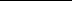 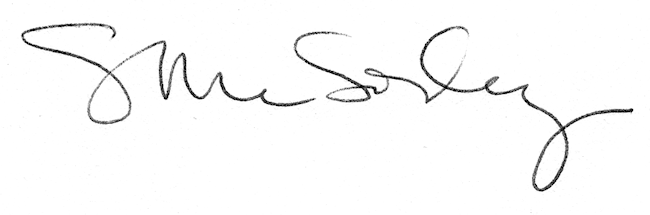 